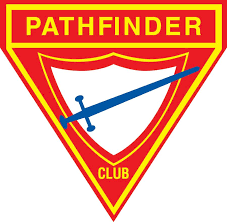 SEC PATHFINDERS CURRICULUM CAMP 2021VOYAGER CLASS ORGANISATION AND LEADERSHIP DEVELOPMENT: CHURCH ORGANISATIONNAME:                                                                            CLUB:SEC PATHFINDERS CURRICULUM CAMP 2021 VOYAGER CLASS ORGANISATION AND LEADERSHIP DEVELOPMENT: CHURCH ORGANISATION (Continued)NAME:                                                                           CLUB:Class Leader:                                                                 Sign:Date:Note: You can personalise it based on your local church set-upPlease complete and submit to your club leader/instructor/counsellor for signingRetain a copy for your fileOFFICERJOB DESCRIPTION Pastor ElderTreasurerStewardshipPersonal MinistriesDeaconDeaconessPrayer MinistriesPathfinders & AdventurerChildren’s DepartmentYouth MinistriesMen’s MinistriesWomen’s MinistriesHealth and Safety SafeguardingOFFICERJOB DESCRIPTION Sabbath School Social CoordinatorEducation LeadReligious Liberty Church Clerk Health MinistriesADRACommunications Dept